       To associate with an esteemed organization that provides an opportunity to utilize skills, improve knowledge with latest trends and to be a part of the team that works dynamically towards the growth of the Company.Company :  POLUS Software Pvt Ltd  (August 2013 to May 2015 )Designation	: System Administrator Location	: India                       Roles and  Responsibilities.Administration of Windows 2003, and 2008 R2.Solving tickets raised by user for any IT related issuesProvide network level support for any server implementation and troubleshootingSecuring the network by allowing and denying user access using firewallCreating windows server groups and group policy.Creating new User and attribute.Setting up Remote Desktop Service and  Remote support.MS Office Outlook configuration. And backup user mails and active directory databaseComputer Networking support & Troubleshooting Hardware and Software Linux  Server management.Application Developing Environment Configuration & Web Application Hosting Support E-Mail account Management and Backup configuration.VMWARE installation and configuration.FortiGate  firewall  ManagementLAN management troubleshooting network connectivity issue from user to server.Routers and Switches configuration and troubleshooting.Company :  PCWORLD  Designation	:  System Technician (June 2008 to August 2009)Roles and  Responsibilities.I am responsible for Hardware support, software support and also worked as a Network and hardware related problems. Installation and support PC’s, operating systems, installation & configuration of outlook and network printers, local printers. Performing Daily, weekly and Monthly Backups. Administrations, Banking, Operations and Customer service jobsCCNA				Microsoft 70-640		Microsoft 70-680		Visa Status		: Visiting visa ( Exp date: May 28)Nationality		: IndianMarital Status		: MarriedDate of Birth           	 : 21-FEB-1987Languages Known	: English, Malayalam and Tamil.First Name of Application CV No: 1657026Whatsapp Mobile: +971504753686 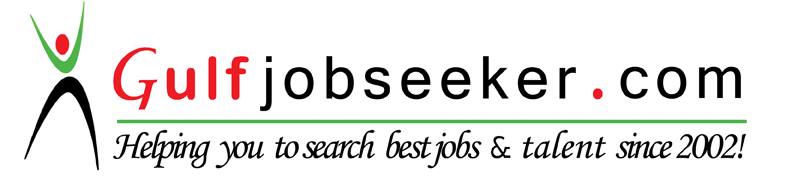 Purpose Statement                                                                                                                              Career Chronicle                                                                                                                               Areas of interest                                                                                                                ACADEMIA                                                                                                                   ACADEMIA                                                                                                                   ACADEMIA                                                                                                                   ACADEMIA                                                                                                                   ACADEMIA                                                                                                                   CourseCourseCollege / InstituteUniversityYearMCA	MCA	D.J Academy For Managerial Excellence, CoimbatoreBharathiar University2010 - 2013B.Sc. MathematicsB.Sc. MathematicsCO Operative college Mannarkkad,  PalakkadCalicut University2005 - 2008Technical Certifications                                                                                                                         Personal Details                                                                                                                            